INTERCULTURAL SENSITIVITYIntercultural sensitivity is a way of being, living, expressing ourselves, relating to others, and acting, which enriches people from different cultures who come in contact with each other. It has nothing to do with a relationship motivated by economic greed, or by social, political and religious omnipotence. These attitudes bring about the domination of one culture over the other, exploitation, ethnocentrism, discrimination, and contain strong remnants of a colonialist approach. A humble, solidary, and patient heart, which overcomes prejudice and ambition, is the basis of intercultural sensitivity. This is essential for evangelization, because it stems from the Gospel, from the example of Jesus, who sent us “to the whole world”.The Church objectively and officially stated its position in this regard in the II Vatican Council, using different emphases in various documents (Gaudet Mater Ecclesia, Gaudium et Spes, and Ad Gentes). This intercultural attitude found clear expression in the Ad Gentes decree, which invites us to welcome the seeds “planted by God in ancient cultures already prior to the preaching of the Gospel” (AG 18, 2). Intercultural sensitivity appears more explicitly in Marist literature and culture after the II Vatican Council. The Capitulants’ Message at the end of the 17th General Chapter stated: “We aim at deeply respecting local cultures and at our full incarnation as apostles, in order to elicit the liberating irruption of the Good News in every persons’ heart”. Regarding the formation of missionaries, the document about the Missions states: “This remote formation, as far as possible and useful, should include the study of the history of social structures, customs, moral mindsets of people, and languages. It should aim at the acquisition of practical skills and the adaptation to new cultural contexts. Regarding non-Christians, it will follow a new spirit in line with Vatican II, which demands the conversion of the apostle’s inner gaze”.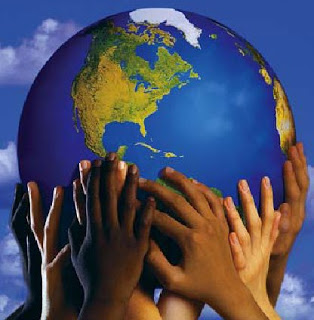 Intercultural sensitivity takes into account the simplest day-to-day circumstances like timetables, concrete tasks, the weather, and other local situations. People express themselves in concrete life through the areas of culture, social order, family, politics and religion. “A nation expresses its soul through its culture”. Marist missionary Brothers need an attitude of deep incarnation in response to specific situations like language, culture, and sociopolitical conditions”. The document also encourages a simple life style in line with local culture, and a respectful attitude regarding local expressions in the areas of art, liturgy, and prayer, which are important intercultural elements and ways of incarnating the Gospel.Article 91 or the Constitutions – which are the highest expression of our life, mission, and spirituality – emphasizes all these aspects: “The Brothers are quick to recognize the Gospel values already present in the diverse cultures, and, by their service and example, they help to purify whatever in these cultures is out of harmony with the Gospels. By the way they work to promote these values, they attest to the quality of each culture. In so doing, they gain new vigor in their Marist missionary spirit. The style of life they lead helps their integration into the country to which they have been sent (…). During the first years of their missionary experience, Brothers must have the time and the means of studying the local language”.Intercultural sensitivity also impinges on our relationship with nature, and entails taking care of the Planet and of creation as a whole.It is clear that intercultural sensitivity does not only regard ad gentes missionaries. We are speaking about the normal attitude of any educator, formator, or shepherd, and about anyone who realizes that people in our world urgently need fraternity, new ways of relating to each other, and unity in diversity. This kind of relationship challenges the political and economic domination schemes existing in today’s world. Intercultural sensitivity nowadays is a clear prophetic and evangelical sign.